COMMUNE DU TIGNET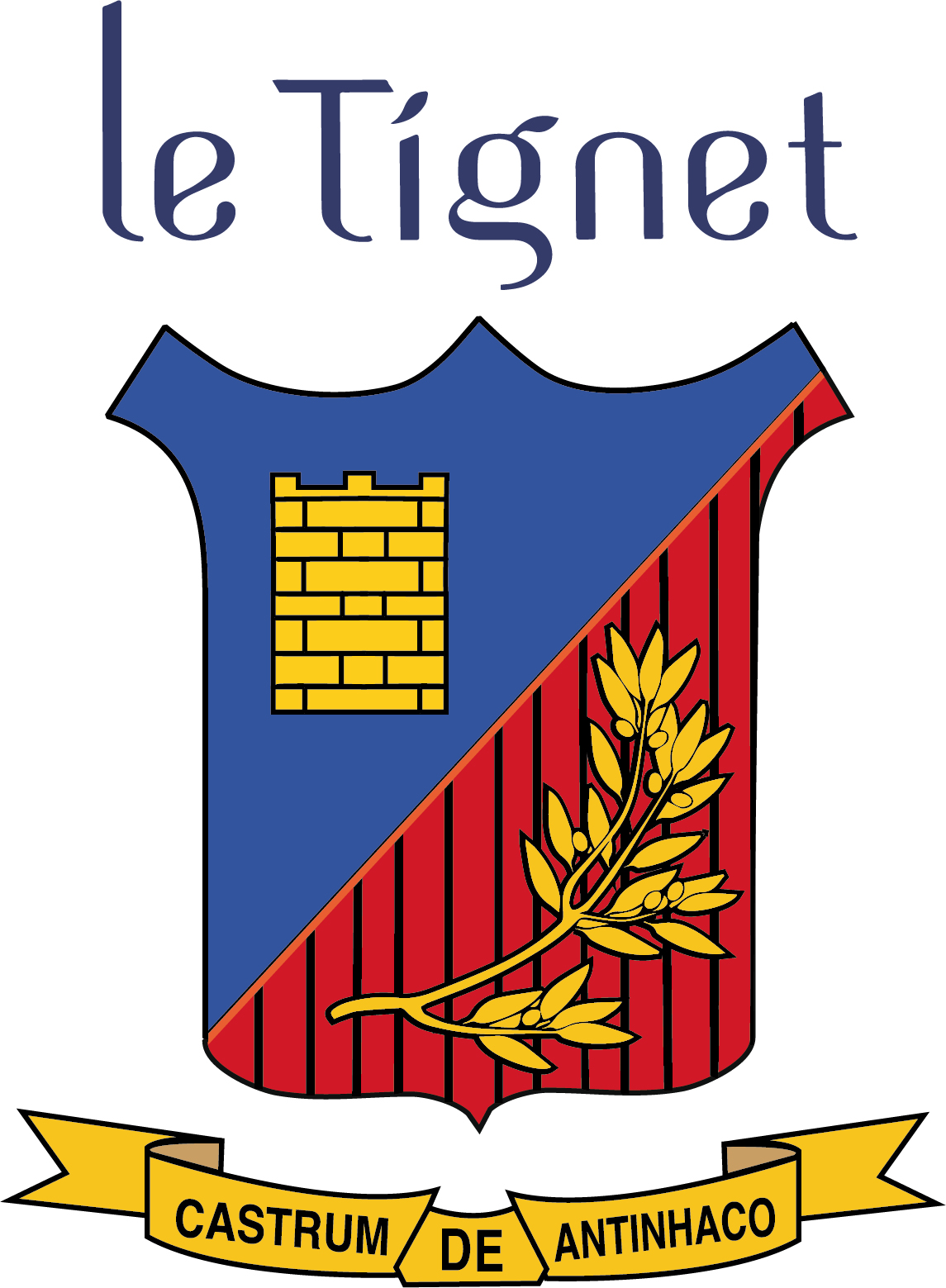 INSCRIPTION ECOLE ET CANTINE 2022/2023NOTE D’INFORMATIONA L’ATTENTION DES PARENTS D’ELEVESECOLE : Dans un premier temps les inscriptions se font en mairie aux dates suivantes :Mercredi 06 Avril 2022		 de 08h15 à 11h30Jeudi 07 Avril 2022 		 de 07h45 à 12h00Vendredi 08 Avril 2022 		 de 07h45 à 12h00Jeudi 14 Avril 2022 		 de 10h00 à 14h15Vendredi 15 Avril 2022 		 de 13h00 à 17h00Les pièces suivantes sont impérativement à fournir en photocopies (tout dossier incomplet sera refusé) :Taxe d’habitation ou à défaut, copie du bail de location ou attestation de propriété bâtie afin de justifier de votre lieu de résidence.Livret de famille (les pages des 2 parents + enfant)Dérogation pour les enfants hors commune (à renouveler chaque année)Copie du certificat de radiation pour les nouveaux élèves venant d’un autre établissement scolaire.En cas de divorce, fournir le jugement.Cantine : télécharger le dossier en ligne (à donner lors de l’inscription en mairie) : Toutes les pièces demandées sont indispensables à l’instruction des dossiers (tout dossier incomplet sera refusé).Les documents pour les inscriptions sont disponibles en mairie ou sur le site internet à compter du 21 mars 2022 : www.letignet.fr.